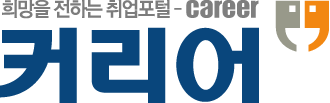 귀 교의 무궁한 발전을 진심으로 기원합니다.        2. 귀 교의 우수인재를 선발하고자 아래와 같이 모집요강을 발송하오니                많은 학생들이 지원 할 수 있도록 협조해 주시면 감사하겠습니다 -  아  래  -            가. 모집부문: 모집요강 참조            나. 지원자격 및 자격사항: 모집요강 참조            다. 담당부서 / 연락처: 취업포털 커리어 기업영업팀 / 02-2006-6125㈜커리어넷 대표이사< ㈜대우건설 >수신자귀교 취업지원실(과)(경유)담당실(과)장제목㈜대우건설 채용공고 게재 협조요청담당이나래기업영업팀팀장 기업영업팀팀장 박금이박금이협 조 자시 행 일2016-09-262016-09-26접  수접  수(          )우152-880서울시 구로구 디지털로32가길 16 (파트너스타워2차 13층) / www.career.co.kr서울시 구로구 디지털로32가길 16 (파트너스타워2차 13층) / www.career.co.kr서울시 구로구 디지털로32가길 16 (파트너스타워2차 13층) / www.career.co.kr서울시 구로구 디지털로32가길 16 (파트너스타워2차 13층) / www.career.co.kr서울시 구로구 디지털로32가길 16 (파트너스타워2차 13층) / www.career.co.kr서울시 구로구 디지털로32가길 16 (파트너스타워2차 13층) / www.career.co.kr서울시 구로구 디지털로32가길 16 (파트너스타워2차 13층) / www.career.co.kr서울시 구로구 디지털로32가길 16 (파트너스타워2차 13층) / www.career.co.kr서울시 구로구 디지털로32가길 16 (파트너스타워2차 13층) / www.career.co.kr서울시 구로구 디지털로32가길 16 (파트너스타워2차 13층) / www.career.co.kr전  화 02-2006-6125 / 팩  스 02)2006-9594 / 이메일 narae@career.co.kr/공개 전  화 02-2006-6125 / 팩  스 02)2006-9594 / 이메일 narae@career.co.kr/공개 전  화 02-2006-6125 / 팩  스 02)2006-9594 / 이메일 narae@career.co.kr/공개 전  화 02-2006-6125 / 팩  스 02)2006-9594 / 이메일 narae@career.co.kr/공개 전  화 02-2006-6125 / 팩  스 02)2006-9594 / 이메일 narae@career.co.kr/공개 전  화 02-2006-6125 / 팩  스 02)2006-9594 / 이메일 narae@career.co.kr/공개 전  화 02-2006-6125 / 팩  스 02)2006-9594 / 이메일 narae@career.co.kr/공개 전  화 02-2006-6125 / 팩  스 02)2006-9594 / 이메일 narae@career.co.kr/공개 전  화 02-2006-6125 / 팩  스 02)2006-9594 / 이메일 narae@career.co.kr/공개 전  화 02-2006-6125 / 팩  스 02)2006-9594 / 이메일 narae@career.co.kr/공개 전  화 02-2006-6125 / 팩  스 02)2006-9594 / 이메일 narae@career.co.kr/공개 2016년 10월 국내 전문직/채용직 공개 채용공고서류 마감일  :  10월 3일 (월)전형절차 및 일정 (입사일 : 2016. 11. 1 ~ 2016. 11. 30)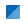 지원서 작성 접수처 : 대우건설 채용홈페이지 (http://erecruit.daewooenc.com/)
   * e-mail, 우편, 방문접수 불가
 보훈대상자 채용전형 우대 : 취업지원대상증명서 제출(민원24시에서 발급가능) 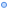 

모집 분야 ※ 보건관리자 참고사항
※ 1). 자격요건
※ 1). 가. 의사, 간호사
※ 1). 나. 산업보건지도사
※ 1). 다. 산업위생기사(산업기사), 환경관리(대기)기사(산업기사)
※ 1). 라. 산업보건 또는 산업위생 관련 학과 전공자
※ 1). 마. 보건 관련 전공자 중 산업보건 과목 12학점 이상 이수자(성적증명서 제출)
※ 2). 주요업무 
※ 1). 가. 현장 근로자 건강관리 (건강진단, 근골격계 예방, 뇌심혈관계 예방) 
※ 1). 나. 작업환경 관리 (작업환경측정, MSDS 관리, 밀폐공간작업 관리) 
※ 1). 다. 근로자 보건교육 및 보건 위험성평가
※ 1). 라. 건강관리실 운영 (간호사에 한함) 
※ 1). 마. 기타 산업안전보건법 상의 보건관리자 직무

※ 품질관리자 자격인정 범위(품질관리 업무수행자)
첨부서류1) 경력증명서
2) 졸업증명서(전문학사 이상)
3) 채용 건강검진 결과표 (채용공고일 기준 6개월 이내 검진표)
3) - 입사희망자의 경우 사전에 개별 건강검진 실시 (건강검진비 본인부담)
3) - 기준수치 초과하는 항목은 별도 의사소견서 제출(‘현장노무업무 가능’표기)
3) ▶검진 세부 항목 보러가기입사지원서 작성시 유의/참고사항  보훈대상자 채용전형 시 우대 : 면접 시 취업지원대상증명서 제출 (민원24시에서 발급가능)
 장애인 채용전형 시 우대
 직종(건축, 토목, 품질 등)은 입사 후(타현장 재입사 포함) 변경이 불가하므로 직종 선택시 유의 하시기 
   바랍니다.
 입사지원서 입력 시 경력사항은 경력증명서 상의 경력을 기재하여 주시기 바랍니다.
 경력증명서는 최신본을 제출하셔야 하며, 경력증명서 제출이 미비하거나 누락되는 경우 
   처우 산정 시 불이익을 받을 수 있습니다.
 입사지원서 접수 후에는 수정이 불가하오니 접수 확정 시 유의하시기 바랍니다.
 사진, 첨부서류 등록 오류시 사진크기를 조정하시거나, 확장자명을 소문자로 변경 바랍니다. 
   (예: .JPG->.jpg)
 학력관련 입학/졸업 년도, 월, 일까지 입력바랍니다.
기 타 지원서 기재사항이 사실과 다를 경우 합격이 취소되며, 향후 입사가 제한될 수 있습니다.
 전형단계별 합격여부는 개인 이메일 또는 SMS로 발표합니다.
   단, 2차전형(본사면접, 인성검사) 결과는 채용홈페이지에서 확인 바랍니다.
 3차전형인 현장면접은 본사면접/인성검사 합격 후 일정기한 내에 매칭된 현장에서 개별연락.

※ 담당자: 김태우과장 (전화:02-2288-5853/ 이메일:kimtw@daewooenc.com)
※ 담당자: 조현아사원 (전화:02-2288-5407/ 이메일:D160014@daewooenc.com)